
АДМИНИСТРАЦИЯ КАМЫШЛОВСКОГО ГОРОДСКОГО ОКРУГА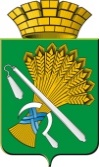 П О С Т А Н О В Л Е Н И Еот 26.03.2021   № 213О внесении изменений в Проект организации дорожного движения муниципальных автомобильных дорог, находящихся на территории города Камышлов, утвержденный постановлением главы Камышловского городского округа № 643 от 15.06.2016 года «Об утверждении Проекта организации дорожного движения муниципальных автомобильных дорог, находящихся на территории города Камышлов»В целях обеспечения безопасности дорожного движения на территории Камышловского городского округа, в соответствии с Федеральным законом от 06.10.2003 N 131-ФЗ "Об общих принципах организации местного самоуправления в Российской Федерации", Федеральным законом от 10.12.1995 N 196-ФЗ "О безопасности дорожного движения", Уставом Камышловского городского округа, решением комиссий по безопасности дорожного движения Камышловского городского округа от 12.02.2021 № 2, администрация Камышловского городского округа ПОСТАНОВЛЯЕТ:1. Внести изменение в Проект организации дорожного движения муниципальных автомобильных дорог, находящихся на территории города Камышлов, утвержденный постановлением главы Камышловского городского округа № 643 от 15.06.2016 года «Об утверждении Проекта организации дорожного движения муниципальных автомобильных дорог, находящихся на территории города Камышлов», следующие изменения:- обустроить не регулируемый пешеходный переход по адресу: г. Камышлов, ул. Гагарина (напротив жилого дома № 4).2. Настоящее Постановление опубликовать в газете «Камышловские известия» и на официальном сайте Камышловского городского округа в сети Интернет.3. Контроль за исполнением настоящего постановления возлагается на первого заместителя главы администрации Камышловского городского округа Бессонова Е.А.И.о. главы администрацииКамышловского городского округа                                                     Е.А. Бессонов